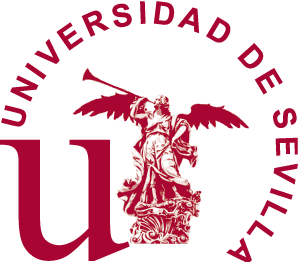 D. /Dña. ___________________________ director/a del departamento/instituto/centro ___________________________ de la Universidad de Sevilla, presenta la candidatura a Investigador Honorario de D. Dña. ___________________________.Así mismo certifica la aceptación del candidato propuesto y el compromiso del departamento/instituto/centro a facilitar los medios para el desarrollo de las funciones del Investigador Honorario propuesto.Sevilla, a             de                  de